Дифференцированный зачет по дисциплине «Химия» .Вариант 1.Часть А. Выберите 1 вариант ответа (1 балл).1.Химический элемент имеет следующую схему строения атома   2)8)8).Какое положение он занимает в ПСХЭ?а) II период, VII группа; б) III период, VIII группа; в) IV период, I группа.2.Формула высшего оксида химического элемента R2O5. К какой группе главной подгруппы ПСХЭ он принадлежит?а) первая; б) пятая; в) четвертая.3.Какое из веществ имеет ионную связь?а) LiCl; б) HBr; в) O2; г) CO.4.Укажите тип химической реакции Zn + O2 → ZnO:а) разложения; б) соединения; в) обмена; г) замещения.5. Символ элемента, образующего простое вещество — металл:а) О; б) Н; в) Na; г) F.6. В начале каждого периода стоят атомы:а) металлов; б) неметаллов.7. Вещества, сходные по своему строению и свойствам, но отличающиеся друг от друга по составу на одну или несколько групп -СН2-, называютсяа) гомологами; б) изомерами; в) радикалами; г) молекулами.8. К классу алканов относится углеводород состава:а) С7Н12; б) С7Н16; в) С7Н6;  г) С7Н8.9. Название нижеприведенного углеводорода по систематической номенклатуре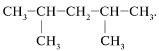 а) 2-метилпентан; б) 2,2-диметилпентан; в) 2,4-диметилпентан; г) 2,4-диметилпентен.10. Качественной реакцией на фенол является его взаимодействие с:а) гидроксидом меди (II);   б) аммиачным раствором оксида серебра (I); в) хлоридом железа (III);  г) водородом.11. Общая формула непредельных углеводородов:а) СnH2n; б) СnH2n+2; в) СnH2n–2; г) СnHn.Часть В.(2 балла).В1. выберите верные утверждения. Запишите выбранные буквы в алфавитном порядке.а) при кипячении белок теряет свои ферментативные, защитные и другие функцииб) натрий является щелочным металлом;в) элемент органической химии – водород;г) углекислый газ используют для изготовления шипучих напитков и для получения соды;д) раствор фенола называют карболовой кислотой или карболкой.В2. Установите соответствие. Ответ запишите в следующем виде: А-4, Б-1 и т.д. Установите соответствие между названием вещества и формулой соединения:Название вещества: Формула соединения:А) Серная кислота          1) H2SO4Б) Гидроксид бария         2) BaSO3В) Сульфат бария            3) BaOГ) Оксид бария                 4) BaSO4                                           5) Ва(OH)2                                           6) H2 SO3.В3. Установите соответствие между названием органического соединения и классом веществ, к которому оно относится:Название соединения: Класс веществ:А) бутен-1                        1) ацетиленовые у/вБ) бутанол-2                    2) непредельные у/вВ) бутин                           3) спиртыГ) бутаналь                      4) альдегиды                                          5) алкены                                          6) кетоны.      Часть С.( 3 балла)1.При помощи качественной реакции докажите наличие крахмала в хлебе.2.Осуществите превращения: Метан→ Ацетилен→ Этаналь→ Этановая кислота→ Ацетат магния.Критерии оценивания:«5»---20-23 балла.«4»---16-19 баллов.«3»---12-15 баллов.         Дифференцированный зачет по дисциплине «Химия» .                                            Вариант 2Часть А. Выберите 1 вариант ответа.(1 балл).1.Химический элемент имеет распределение электронов по электронным слоям в атоме 2-8-7. Какое положение он занимает в ПСХЭ?а) II период, VI группа; б) III период, VII группа; в) IV период, I группа.2.Формула высшего оксида химического элемента RO3. К какой группе главной подгруппы ПСХЭ он принадлежит?а) вторая; б) пятая; в) шестая.3.Какое из указанных веществ имеет ковалентную неполярную связь?а) H2; б) Cl2O; в) PCl3; г) MgO.4.Укажите тип химической реакции Al(OH)3→Al2O3 + H2O:а) разложения; б) соединения; в) обмена; г) замещения.5. Символ элемента, образующего простое вещество — металл:а) Аg; б) С; в) N; г) F.6. Единственным жидким металлом является:а) алюминий; б) цинк; в) магний; г) ртуть.7. Вещества, имеющие одну и ту же эмпирическую формулу (обладающие одинаковым количественным и качественным составом), но разное строение, а потому и разные свойства, называютсяа) гомологами; б) изомерами; в) радикалами; г) молекулами.8. К классу предельных углеводородов относится:а) С7Н12;  б) С7Н16;  в) С 7Н6;  г) С7 Н8.9. Название нижеприведенного углеводорода по систематической номенклатуре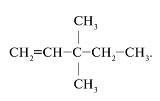 а) 2,2-метилпентан;                       б) 3,3-диметилпентен-1; в) 3,3-диметилпентан-1;                г) 3,3-диметилпентанол-1.10. Качественной реакцией на белок является его взаимодействие с:а) гидроксидом меди (II);                                  б) аммиачным раствором оксида серебра(I); в) концентрированной азотной кислотой;      г) водородом.11. Непредельные углеводороды – это вещества с общей формулой:а) СnH2n; б) СnH2n+2; в) СnH2n–2; г) СnH2n–4.Часть В(2 балла). В1 Выберите верные утверждения. Запишите выбранные буквы в алфавитном порядке.а) угарный газ очень ядовит, т.к., попадая при дыхании в кровь, быстро соединяется с гемоглобином, лишая тем самым гемоглобин возможности переносить кислород;б) сливочное масло содержит белок;в) раствор – это гомогенная система;г) вещество или элемент, который отдает электроны, является окислителем;д) индикатор, показывающий наличие ионов Н в растворе – лакмус.В2. Установите соответствие. Ответ запишите в следующем виде: А-4, Б-1 и т.д.Установите соответствие между названием вещества и формулой соединения:Название вещества:                           Формула соединения:А) Оксид меди (II)                                           1) Cu2OБ) Нитрат меди (II)                                         2) HNO3В) Азотная кислота                                        3) Cu(OH)2Г) Гидроксид меди (II)                                    4) Cu(NO3)2                                                                         5) H3PO4                                                                         6) CuO.В3. Установите соответствие  между названием  вещества  и классом органических  соединений, к которому оно относится:Название соединения:                               Класс веществ:А) этаналь                                                   1) ацетиленовые у/вБ) метанол                                                  2) алкадиеныВ) этин                                                         3) спиртыГ) бензол                                                     4) альдегиды                                                                     5) ароматические у/в                                                                     6) кетоны.Часть С( 3 балла).1.При помощи качественной реакции докажите наличие белка в молоке.2.Осуществите превращения: Метан→ Хлорметан→ Этан→ Этилен→ ЭтанолКритерии оценивания:«5»---20-23 балла.«4»---16-19 баллов.«3»---12-15 баллов.          Дифференцированный зачет по дисциплине «Химия».                                           Вариант 3Часть А. Выберите 1 вариант ответа.(1 балл).1.Химический элемент имеет распределение электронов по электронным слоям в атоме 2-8-6. Какое положение он занимает в ПСХЭ?а) IV период, II группа; б) II период, VII группа; в) III период, VI группа.2. Формула водородного соединения химического элемента RH4. К какой группе главной подгруппы ПСХЭ он принадлежит?а) четвертая; б) третья; в) вторая.3. Какое из указанных веществ имеет ковалентную неполярную связь?а) H2O; б) S8; в) CaH2; г) C2H6.4. Укажите тип химической реакции Fe + Cu Cl2 → Cu + FeCl2:а) разложения; б) соединения; в) обмена; г) замещения.5. Символ элемента, образующего простое вещество — неметалл:а) Mg; б) Сu; в) Na; г) F.6. В конце каждого периода стоят формулы:а) металлов; б) неметаллов.7. Вещества, имеющие одну и ту же эмпирическую формулу (обладающие одинаковым количественным и качественным составом), но разное строение, а потому и разные свойства, называютсяа) гомологами; б) изомерами; в) радикалами; г) молекулами.8. К классу спиртов относится:а) С7Н12;  б) С7Н16;  в) С7Н6;  г) С3Н7ОН.9. Название нижеприведенного углеводорода по систематической номенклатуреCH3 –CH2 – CH – CH2 – CH3׀ОНа) 2,2-метилпентан;    б) пентанол-3;     в) 3-гидроксопентан;    г) пентанол-1.10. Характерной реакцией для альдегидов является взаимодействие с:а) хлоридом железа (III);      б) аммиачным раствором оксида серебра (I); в) хлорной известью;          г) раствором карбоната натрия.11. Ацетиленовые углеводороды – это вещества с общей формулой:а) СnH2n; б) СnH2n+2; в) СnH2n–2; г) СnH2n–4.Часть В( 2 балла). В1 Выберите верные утверждения. Запишите выбранные буквы в алфавитном порядке.а) Белки имеют первичную, вторичную и третичную структуру;б) масса вещества выражается в г/моль;в) гидролиз – это взаимодействие веществ с солями;г) глицерин используется в качестве компонента косметических средств для ухода за кожей лица и рук;д) процесс распада вещества на ионы называют электролитической диссоциацией.В2. Установите соответствие. Ответ запишите в следующем виде: А-4, Б-1 и т.д.Установите соответствие между названием вещества и формулой соединения:В 3. Установите соответствие  между названием  органического  соединения и  классом, к которому оно принадлежит.  Название соединения:                                       Класс веществ:А) бутан                                                              1) непредельные у/вБ) пропен                                                            2) предельные у/вВ) этаналь                                                          3) спиртыГ) бензол                                                           4) альдегиды                                                                           5) ароматические у/в                                                                            6) кетоны.Часть С(3 балла).1.При помощи качественной реакции докажите, что выданное вам вещество фенол.2.Осуществите превращения: Метан→ Ацетилен→ Бензол→ Нитробензол→ АнилинКритерии оценивания:«5»---20-23 балла.«4»---16-19 баллов.«3»---12-15 баллов.Название вещества:А) Оксид магнияБ) Соляная кислотаВ) Гидроксид магнияГ) Хлорид магнияФормула соединения:1) MnCl22) Mg(OH)23) HF4) HCl 5) MgCl2 6) MgO.